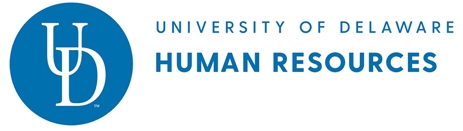 (New Hire Name) Onboarding Meeting CalendarMondayTuesdayWednesdayThursdayFridayWeek of (dates)Meet with (name) at (time, location)Meet with (name) at (time, location)Meet with (name) at (time, location)Meet with (name) at (time, location)Meet with (name) at (time, location)Meet with (name) at (time, location)Meet with (name) at (time, location)Meet with (name) at (time, location)Meet with (name) at (time, location)Meet with (name) at (time, location)Week of (dates)Meet with (name) at (time, location)Meet with (name) at (time, location)Meet with (name) at (time, location)Meet with (name) at (time, location)Meet with (name) at (time, location)Meet with (name) at (time, location)Meet with (name) at (time, location)Meet with (name) at (time, location)Meet with (name) at (time, location)Meet with (name) at (time, location)Week of (dates)Meet with (name) at (time, location)Meet with (name) at (time, location)Meet with (name) at (time, location)Meet with (name) at (time, location)Meet with (name) at (time, location)Meet with (name) at (time, location)Meet with (name) at (time, location)Meet with (name) at (time, location)Meet with (name) at (time, location)Meet with (name) at (time, location)Week of (dates)Meet with (name) at (time, location)Meet with (name) at (time, location)Meet with (name) at (time, location)Meet with (name) at (time, location)Meet with (name) at (time, location)Meet with (name) at (time, location)Meet with (name) at (time, location)Meet with (name) at (time, location)Meet with (name) at (time, location)Meet with (name) at (time, location)